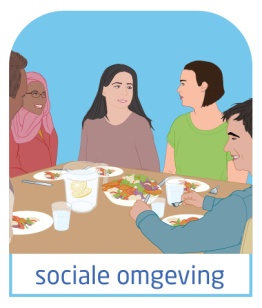 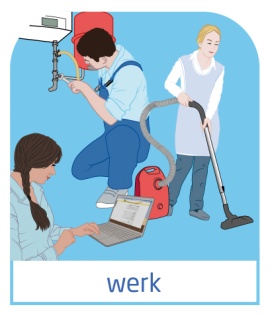 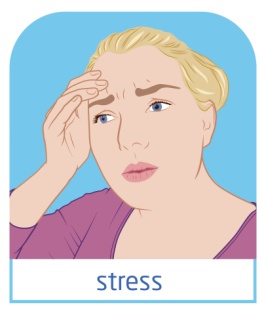 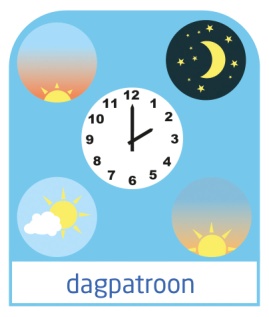 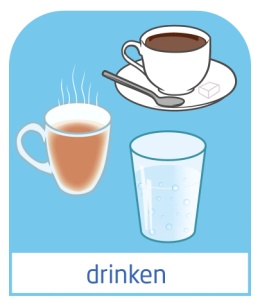 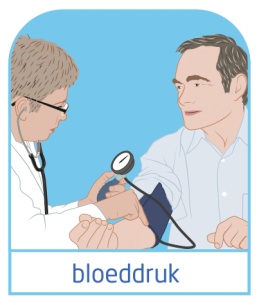 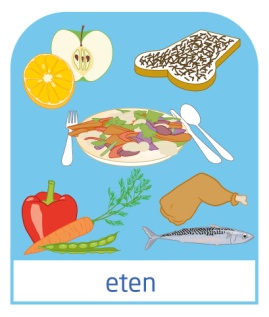 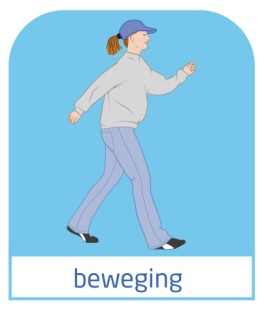 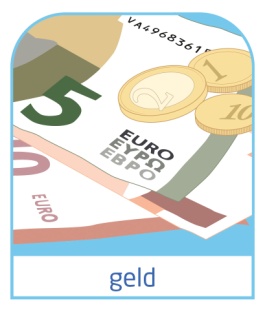 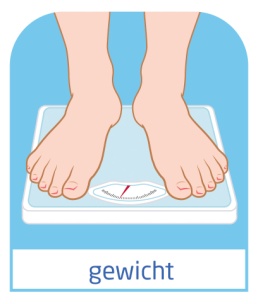 Tip: maak je eigen gesprekskaartMaak je eigen selectie: klik op de afbeeldingen en vergroot, verklein, versleep naar een rij naar keuze. Met de muis of pijltjestoetsenklik je op de ruimtes tussen de afbeeldingen en met de spatietoets maak je de witruimtes tussen de afbeeldingen groter of kleiner.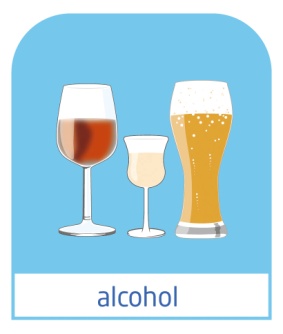 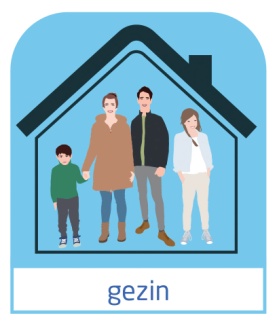 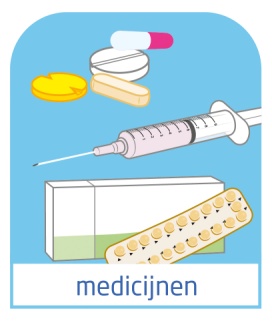 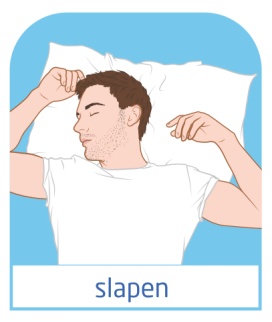 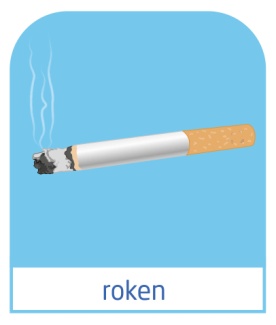 Download de handleiding bij de gesprekskaartIllustraties: copyrights Medical Visuals - Maartje Kunen ©. De illustraties mogen niet voor andere doeleinden worden gebruikt zonder voorafgaande schriftelijke toestemming. 
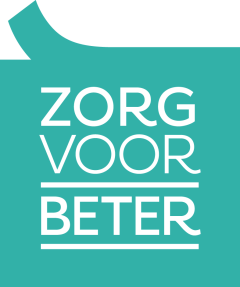 Meer informatie over persoonsgerichte zorg? Kijk op www.zorgvoorbeter.nl